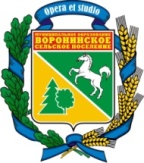 МУНИЦИПАЛЬНОЕ ОБРАЗОВАНИЕ«ВОРОНИНСКОЕ СЕЛЬСКОЕ ПОСЕЛЕНИЕ»СОВЕТ ВОРОНИНСКОГО СЕЛЬСКОГО ПОСЕЛЕНИЯРЕШЕНИЕ № 3			                                                                         2-е собрание 3-го созываОб установлении предельных (максимальныхи минимальных) размеров земельных участков,предоставление гражданам       В соответствии с Земельным кодексом Российской Федерации, Федеральным законом № 171-ФЗ от 23.06.2014 г. «О внесении изменений в Земельный кодекс Российской Федерации и отдельные законодательные акты Российской Федерации», на основании Федерального закона № 131-ФЗ «Об общих принципах организации местного самоуправления в Российской Федерации», Устава Воронинского сельского поселения,  Градостроительного Кодекса Российской Федерации,Совет Воронинского сельского поселения РЕШИЛ:1.Установить предельные максимальные размеры земельных участков, предоставляемых в собственность гражданам из земель, находящихся в государственной до ее разграничения или муниципальной собственности для целей:крестьянского (фермерского) хозяйства - 40,0 га; садоводства - 0,10 га; огородничества - 0,10 га; дачного строительства - 0,10 га.2.Установить, что сверх установленных предельных(максимальных) размеров земельных участков, предоставляемых гражданам для крестьянского (фермерского) хозяйства, садоводства,огородничества и дачного строительства , им могут быть предоставлены, при наличии земельных ресурсов, дополнительные земельные участки в аренду для целей огородничества, сенокошения и пастьбы скота.3.Установить предельные (минимальные) размеры при обороте земель, предоставляемые гражданам для:крестьянского (фермерского) хозяйства - 2,0 га; садоводства - 0,06 га; огородничества - 0,04 га; дачного строительства - 0,06 га. при этом предельные минимальные размеры, установленные настоящим пунктом, не применяются в случаях:         -  предоставления гражданам участков в порядке перераспределения  - предоставление гражданам земельных участков в существующей застройке, на которых расположены принадлежащие им здания, строения и сооружения, когда увеличение размеров земельных участков в порядке перераспределения до предельного минимального размера, установленного настоящим пунктом, не представляется возможным.4. Настоящее Решение направить Главе Воронинского сельского поселения для подписания, опубликования в Информационном бюллетене Воронинского сельского поселения и размещения на официальном сайте Воронинского сельского поселения в сети Интернет – www.voronadm.ru.5. Настоящее Решение вступает в силу с момента его опубликования в Информационном бюллетене Воронинского сельского поселения.Председатель Совета (Глава поселения) 	                                                 А.В. Пинус